ИзвещениеО внесении изменений в запрос котировок цен № 76/ЗК-АО ВРМ/2020Уважаемые господа!Акционерное общество «Вагонреммаш» (АО «ВРМ») (далее – Заказчик)  сообщает об изменении в запросе котировок цен № 76/ЗК-АО ВРМ/2020 с целью выбора организации на право заключения Договора поставки верхних полок и столиков (далее – Товар) для нужд Тамбовского ВРЗ, Воронежского ВРЗ - филиалов АО «ВРМ» до 31.12.2021 г.Внести изменение в Техническое задание п. 7.8.2. запроса котировок цен  № 76/ЗК-АО «ВРМ»/2020  , изложив его в следующей редакции: 2. Внести изменение в Извещение запроса котировок цен  № 76/ЗК-АО «ВРМ»/2020  , изложив его в следующей редакции:              … «Акционерное общество «Вагонреммаш» (АО «ВРМ») (далее – Заказчик) сообщает о проведении запроса котировок цен № 76/ЗК-АО ВРМ/2020 с целью выбора организации на право заключения Договора поставки верхних полок и столиков (далее – Товар) для нужд Тамбовского ВРЗ, Воронежского ВРЗ - филиалов АО «ВРМ» до 31.05.2021 г.»…           … «Предметом запроса котировок цен является поставка верхних полок и  столиков (далее – Товар) для нужд Тамбовского ВРЗ, Воронежского ВРЗ - филиалов АО «ВРМ» до 31.05.2021 г.»…           3. Внести изменение в п. 7.1.1. запроса котировок цен  № 76/ЗК-АО «ВРМ»/2020  , изложив его в следующей редакции:            … «Предмет запроса котировок цен: заключение договора на право поставки верхних полок и столиков (далее – Товар) для нужд Тамбовского ВРЗ, Воронежского ВРЗ - филиалов АО «ВРМ» до 31.05.2021 г.»…          4. Внести изменение в п. 7.6.1. запроса котировок цен  № 76/ЗК-АО «ВРМ»/2020  , изложив его в следующей редакции:… «Поставка Товара должна быть осуществлена до 31.05.2021 г.»…5. Внести изменение в Приложение №1 запроса котировок цен  № 76/ЗК-АО «ВРМ»/2020  , изложив его в следующей редакции:         … «Будучи уполномоченным представлять и действовать от имени ________________ (указать наименование участника или, в случае участия нескольких лиц на стороне одного участника наименования таких лиц), а также полностью изучив запрос котировок цен, я, нижеподписавшийся, настоящим подаю котировочную заявку на участие в запросе котировок цен  № 76/ЗК-АО ВРМ/2020 с целью выбора организации на право заключения Договора поставки верхних полок и столиков (далее – Товар) для нужд Тамбовского ВРЗ, Воронежского ВРЗ - филиалов АО «ВРМ» до 31.05.2021 г.»…6. Внести изменение в Извещение запроса котировок цен  № 76/ЗК-АО «ВРМ»/2020  , изложив его в следующей редакции: … « Начальная (максимальная) цена договора составляет:14 949 200 (Четырнадцать миллионов девятьсот сорок девять тысяч двести) рублей 00 копеек, без учета НДС; 17 939 040 (Семнадцать миллионов девятьсот тридцать девять тысяч сорок) рублей 00 копеек, с учетом всех налогов, включая НДС.»…            7. Внести изменение в Техническое задание п. 7.2. запроса котировок цен  № 76/ЗК-АО «ВРМ»/2020  , изложив его в следующей редакции: … « Начальная (максимальная) цена договора составляет:14 949 200 (Четырнадцать миллионов девятьсот сорок девять тысяч двести) рублей 00 копеек, без учета НДС; 17 939 040 (Семнадцать миллионов девятьсот тридцать девять тысяч сорок) рублей 00 копеек, с учетом всех налогов, включая НДС.»…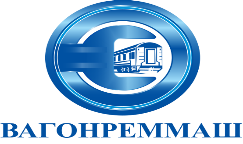 АКЦИОНЕРНОЕ ОБЩЕСТВО «ВАГОНРЕММАШ»105005, г. Москва, набережная Академика Туполева, дом 15, корпус 2, офис 27тел. (499) 550-28-90, факс (499) 550-28-96, www.vagonremmash.ru№Наименование ТовараЕд. изм.Кол-во на вагон Количество на 1 полугодие 2021г.Цена за единицу измерения без НДС, руб.Стоимость Товара  без НДС, руб.Стоимость Товара  с НДС, руб.1Полка верхняя правая МК.КД.02.00.100шт.10380                             19 000,00                           7 220 000,00 8664000,002Полка верхняя левая МК.КД.02.00.200шт.9342                             19 000,00                           6 498 000,00 7797600,003Столик МК.КД.02.00.300шт.9342                                3 600,00                           1 231 200,00 1477440,00ИТОГО:ИТОГО:ИТОГО:ИТОГО:                      14 949 200,00                   17 939 040,00   